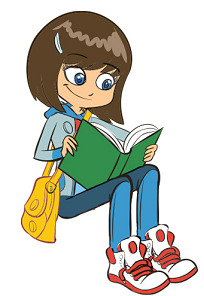 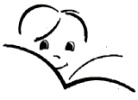 OŠ POLJEBRALNA ZNAČKA – 5. razred1. PROZABarker, Dominic: Blart (trilogija): Fant, ki ni hotel rešiti svetaFant, ki je bil iskan živ ali mrtev - ali obojeFant, ki je odjadral na dvomljivo nalogoDahl, Roald: Čarli in tovarna čokolade     Dahl, Roald: Čarovnice     Dahl, Roald: VDV: [veliki dobrodušni velikan]     Gaiman, Neil: Coraline     Gombač, Žiga: Dnevnik legionarja Primusa ali Kako je nastalo mesto Ptuj     Leeuwen, Joke van: Čiv!     Lewis, Clive Staples: Zgodbe iz Narnije, 7 naslovov     Lindgren, Astrid: Mio, moj MioMatè, Miha: Babica v supergah   Rowling, J. K.: Harry Potter, 7 naslovovRozman, Smiljan: Čudežni pisalni strojčekSuhodolčan, Leopold: Naočnik in Očalnik: mojstra med detektiviVandot, Josip: Kekčeve zgodbeDolinar, Brane: Dvojne počitniceKästner, Erich: Pikica in TončekKuijer, Guus: Knjiga vseh stvariKuijer, Guus: Zgodbe o Polleke, 5 naslovovLindgren, Astrid: Detektivski mojster BlomkvistLindgren, Astrid: Erazem in potepuhLindgren, Astrid: Ronja, razbojniška hči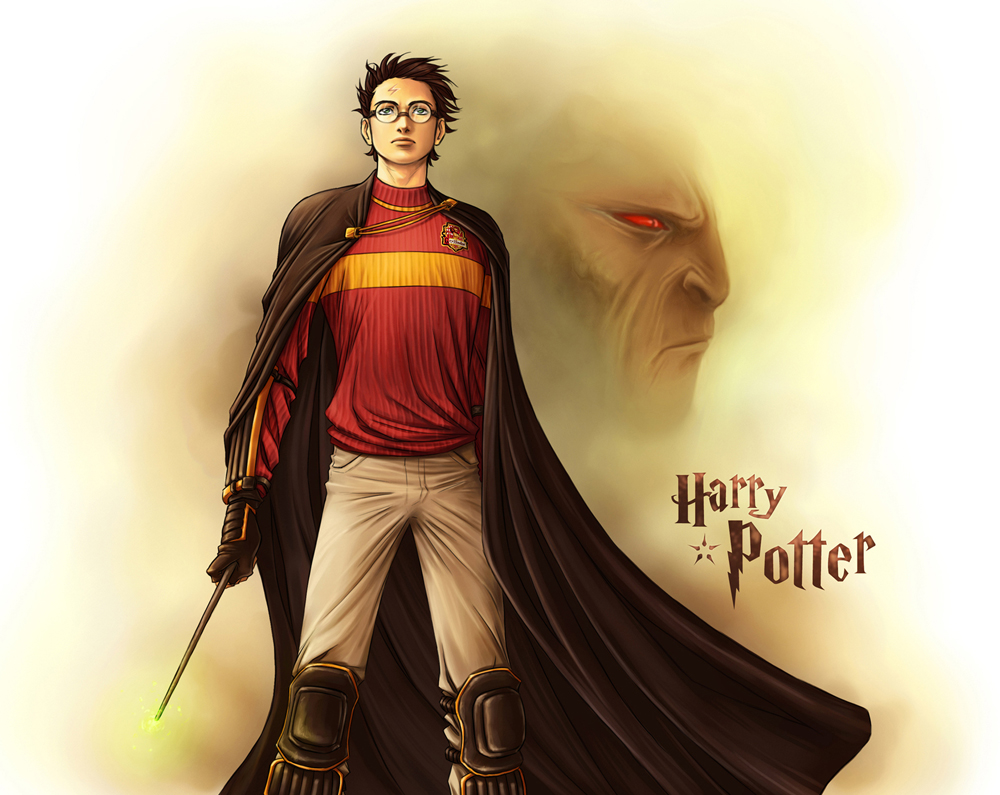 Fienberg, Anna: Uročeni HorrendoHof, Marjolijn: Mama številka nič Ingolič, Anton: Tajno društvo PGC Mal, Vitan: Sreča na vrviciNovak, Bogdan: Bela past Steinhöfel, Andreas: MulcaVidmar, Janja: Otroci svetaVidmar, Janja: PrijateljaPhilipps, Carolin: Bela kava in PosipanecSuhodolčan, Leopold: Mornar na kolesu Mal, Vitan: Poletje v školjki 1 in 2Markuš, Jasna: Jurka Burka, več naslovovKraan, Hanna: Čavknjena čarovnica, več naslovovChild, Lauren: Clarice Bean, več naslovovBlyton, Enid: Pet prijateljev, več naslovovKinney, Jeff: Dnevnik nabritega mulca, več naslovovWalliams, David: Mihec milijarderSTRIPI (največ en)	Muster, Miki: več naslovov (zbrani v knjigah)Goscinny, René: Asterix, več naslovovHerge: Tintin, več naslovov* Učenec lahko izbere tudi dela, ki jih ni na seznamu. O primernosti se posvetuje z učiteljem.2. POEZIJA: različne zbirke pesmi, pesem mora imeti vsaj 16 verzov 